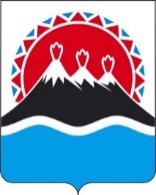 Закон Камчатского краяО внесении изменения в статью 34 Закона Камчатского края "О бюджетном процессе в Камчатском крае"Принят Законодательным Собранием Камчатского края"_______" ____________ 2024 годаСтатья 1Внести в часть 5 статьи 34 Закона Камчатского края от 05.10.2023 № 274 "О бюджетном процессе в Камчатском крае" изменение, заменив слова "публичные слушания" словами "общественные обсуждения".Статья 2Настоящий Закон вступает в силу после дня его официального опубликования.Губернатор Камчатского края                                                           В.В. СолодовПояснительная запискак проекту закона Камчатского края "О внесении изменения в статью 34 Закона Камчатского края "О бюджетном процессе в Камчатском крае"Законопроект разработан в целях реализации нормы Федерального закона от 21.12.2021 № 414-ФЗ "Об общих принципах организации публичной власти в субъектах Российской Федерации" по проведению общественных обсуждений по проекту годового отчета об исполнении бюджета субъекта Российской Федерации.Законопроектом предлагается внести в часть 5 статьи 34 Закона Камчатского края от 05.10.2023 № 274 "О бюджетном процессе в Камчатском крае" изменение, направленное на замену формы общественного контроля по годовому отчету об исполнении краевого бюджета, а именно публичные слушания заменяются на общественные обсуждения. Указанное изменение разработано в рамках правового регулирования, предусмотренного частью 8 статьи 58 Федерального закона от 21.12.2021 № 414-ФЗ "Об общих принципах организации публичной власти в субъектах Российской Федерации", согласно которому по проекту бюджета субъекта Российской Федерации и годовому отчету об исполнении бюджета субъекта Российской Федерации проводятся публичные слушания или общественные обсуждения. В соответствии с положениями статьи 24 Федерального закона от 21.07.2014 № 212-ФЗ "Об основах общественного контроля в Российской Федерации" общественное обсуждение проводится публично и открыто. Участники общественного обсуждения вправе свободно выражать свое мнение и вносить предложения по вопросам, вынесенным на общественное обсуждение. Обсуждение указанных вопросов может проводиться через средства массовой информации, в том числе через информационно-телекоммуникационную сеть "Интернет", то есть в заочной форме. При этом, исходя из положений статьи 25 Федерального закона от 21.07.2014 № 212-ФЗ "Об основах общественного контроля в Российской Федерации", такая форма общественного контроля, как общественные (публичные) слушания предполагает их проведение только в очной форме.Переченьзаконов и иных нормативных правовых актов Камчатского края, подлежащих разработке и принятию в целях реализации закона Камчатского края "О внесении изменения в статью 34 Закона Камчатского края "О бюджетном процессе в Камчатском крае"Принятие закона Камчатского края "О внесении изменения в статью 34 Закона Камчатского края "О бюджетном процессе в Камчатском крае" потребует разработки и утверждения положения Законодательного Собрания Камчатского края "О проведении общественных обсуждений по проекту закона Камчатского края об исполнении краевого бюджета", а также внесения изменений в постановление Законодательного Собрания Камчатского края от 19.06.2008 № 187 «Об утверждении Положения о проведении публичных слушаний по проекту закона Камчатского края о краевом бюджете на очередной финансовый год и плановый период и годовому отчету об исполнении краевого бюджета».  Финансово-экономическое обоснование к проекту законаКамчатского края "О внесении изменения в статью 34 Закона Камчатского края "О бюджетном процессе в Камчатском крае"Принятие закона Камчатского края "О внесении изменения в статью 34 Закона Камчатского края "О бюджетном процессе в Камчатском крае" не потребует дополнительных финансовых средств краевого бюджета.